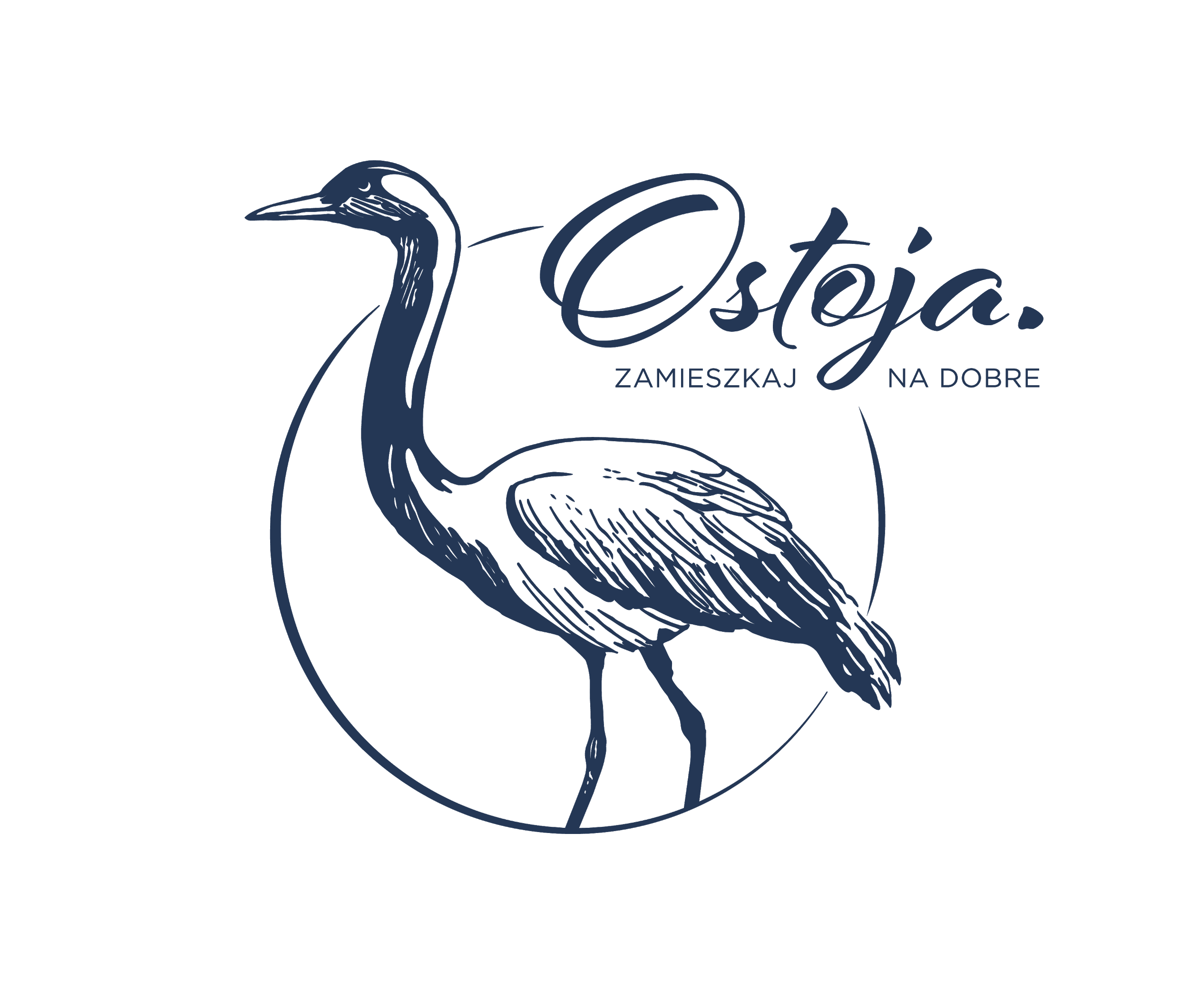 STANDARD WYKOŃCZENIA– budynki w zabudowie szeregowejKonstrukcja budynków wykonywana zostanie w systemie Mabudo Rapid®, jest to kompletne strukturalne rozwiązanie, na które składają się następujące elementy:Mabudo Eco® 2-warstwowa ściana strukturalna,stropy drewnianeprefabrykowane wiązary dachoweprefabrykowane biegi schodoweFundamenty:Ławy żelbetowe według projektu konstrukcji o grubości  35 cmPrefabrykowane podwaliny ścienne.Ściany zewnętrze:Ściany zewnętrzne, dwuwarstwowe wykonane z w pełni zintegrowanych elementów prefabrykowanych w technologii Mabudo Eco® o grubości 35cm. Ściany działowe:Ściany wewnętrzne działowe, wykonane z płyt kartonowo gipsowych na ruszcie, wypełnione wełną mineralną,  o grubościach od 8 do 14 cm.Posadzka na gruncie – w przestrzeni lokalu:Warstwa zagęszczonego piaskuWarstwa wyrównawcza z chudego betonu o grubości 10 cmHydroizolacja bitumiczna podposadzkowa Termoizolacja ze styropianu o grubości 20 cmWarstwa rozdzielająca z czarnej folii budowlanejSzlichta betonowa zbrojona włóknem rozproszonym o grubości 6 cmPosadzka na gruncie – w przestrzeni garażuWarstwa zagęszczonego piaskuWarstwa wyrównawcza z chudego betonu o grubości 20 cmHydroizolacja bitumiczna podposadzkowa Termoizolacja ze styroduru o grubości 6 cmWarstwa rozdzielająca z czarnej folii budowlanej Wylewka betonowa zbrojona siatką o grubości 10 cmStrop nad parterem oraz posadzki:Sufit podwieszany z płyt gipsowo-kartonowych na ruszcie stalowymDrewniana konstrukcja nośna stropuPłyta OSB Termoizolacja ze styropianu o grubości 5 cm Warstwa rozdzielająca z czarnej folii budowlanejSzlichta betonowa zbrojona włóknem rozproszonym o grubości 4 cmSchody: Spoczniki oraz biegi schodowe wykonywane z prefabrykowanych elementów stalowych w technologii Mabudo.Konstrukcja dachu:Konstrukcja dachu wykonana z prefabrykowanych wiązarów dachowych w technologii Mabudo.  Poszczególne elementy wykonane z sezonowanego drewna szwedzkiego, łączone ze sobą za pomocą silnie prasowanymi, metalowymi łącznikami MiTekWykończenie dachu   Warstwa wstępnego krycia – wysoko paroprzepuszczalna folia dachowa Kontrłaty oraz łaty drewniane Dachówka betonowa w kolorze ceglanym Brass Tegalit Protegon lub równoważnaOcieplenie dachu:Termoizolacja dachu wykonana z płyt wełny mineralnej  o grubości 25 cmPłyta gipsowo kartonowa na ruszcie stalowymElewacja:Elewację stanowi zewnętrzna warstwa prefabrykowanego elementu ściennegow technologii Mabudo Eco®Drzwi wejściowe do mieszkań: Drzwi zewnętrzne Batory klasa 4C lub równoważneOkna: Stolarka okienna PCVOkna dachowe drewnianeTereny zewnętrzne: Opaska żwirowa okalająca budynekZagospodarowanie terenu zgodne ze stanem istniejącymBudynek będzie zaopatrzony w następujące instalacje: Instalację elektrycznąInstalację odgromowąInstalację niskoprądowe i telekomunikacyjneInstalację gazowaInstalację wodnąInstalację kanalizacyjną sanitarną i deszczowąInstalację wentylacji mechanicznejWysokość pomieszczeń: Wysokość pomieszczeń w budynku na parterze (liczona od poziomu wykończonej posadzki do poziomu wykończonego sufitu) wynosi 2,68 mWysokość pomieszczeń w budynku na pierwszym piętrze (liczona od poziomu wykończonej posadzki do poziomu wykończonego sufitu) wynosi od 1,45 m ( przy ścianie kolankowej) do 2,96 mGaraż:Garaż zlokalizowany na parterze budynku, na jeden lokal przypadają jedno stanowisko parkingoweGaraż wyposażony w automatyczną bramę wjazdową 